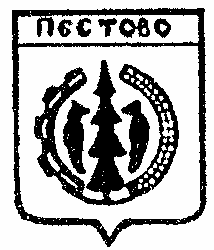 Российская ФедерацияНовгородская областьПестовский районАДМИНИСТРАЦИЯ УСТЮЦКОГО СЕЛЬСКОГО ПОСЕЛЕНИЯП О С Т А Н О В Л Е Н И Еот  31.01.2023  № 6           д. УстюцкоеО внесении изменений в постановление                                                                  от 24.12.2019 №89 «Об установлении предельного размера стоимости услуг по погребению на территории Устюцкого сельского поселения»В соответствии со статьями 9 и 12 Федерального закона от 12 января 1996 года № 8-ФЗ «О погребении и похоронном деле», федеральным законом от 6 октября 2003 года № 131-ФЗ «Об общих принципах организации местного самоуправления в Российской Федерации», Уставом Устюцкого сельского поселенияПОСТАНОВЛЯЮ:1.Внести изменения в постановление Администрации Устюцкого сельского поселения от 24.12.2019 №89 «Об установлении предельного размера стоимости услуг по погребению на территории Устюцкого сельского поселения», изложив приложение №1 «Предельный размер стоимости услуг, предоставляемых согласно гарантированному перечню услуг» и приложение №2 «Предельный размер стоимости услуг по погребению умерших (погибших), не имеющих супруга, близких родственников, иных родственников либо законного представителя умершего» в прилагаемой редакции.        2.Опубликовать постановление в муниципальной газете «Информационный вестник Устюцкого сельского поселения» и разместить на официальном сайте Администрации сельского поселения в информационно-телекоммуникационной сети Интернет.        3.Постановление вступает в силу после опубликования и распространяется на правоотношения, возникшие с 01.02.2023.Глава Устюцкого сельского поселения                                    С.А.УдальцовПриложение № 1Предельный размер стоимости услуг, предоставляемых согласно гарантированному перечню услугПриложение № 2Предельный размер стоимости услуг по погребению умерших (погибших), не имеющих супруга, близких родственников, иных родственников либо законного представителя умершегоНаименование услугиЕдиница измеренияСтоимость (руб.)Требование к услугеОформление документов, необходимых для погребения1 заказ358,08для погребения умерших и предоставления земельных участков на кладбище для осуществления захоронения необходимы:документы на погребение в существующую могилу (под захоронение);регистрация захоронения в книге учета захоронений установленной формы;выдача лицу, взявшему на себя обязанность осуществить погребение, удостоверения о захоронении с указанием фамилии, имени, отчества захороненного, номера могилы и даты захороненияПредоставление гроба, обитого тканью с внутренней стороны, обожженного с внешней стороны1 заказ1967,84предоставляется гроб соответствующего размера, изготовленный из необрезного пиломатериала (сосна, ель), обитый тканью (бязь) с внутренней стороны, обожженный с внешней стороныДоставка гроба и других предметов, необходимых для погребения1 заказ955,14доставка гроба и других предметов, необходимых для погребения, включая погрузочно-разгрузочные работы, к дому (не выше первого этажа) (моргу) специально оборудованным транспортным средством (автокатафалком)Перевозка тела (останков) умершего на кладбище1 заказ1571,17перевозка тела (останков) умершего (погибшего) в назначенное время из дома (морга) к месту погребения на гражданских кладбищах транспортным средством (автокатафалком);Погребение (кремация с последующей выдачей урны с прахом)1 заказ2941,25рытье могилы необходимого размера на отведенном участке (размером 2,5x ) кладбища вручную; опускание гроба (урны с прахом) в могилу; засыпка могилы вручную; устройство надмогильного холмикаВсегопо гарантированному перечню услуг1 заказ7793,48Наименование услугиЕдиница измеренияСтоимость (руб.)Требование к услугеОформление документов, необходимых для погребения1 заказ350,99регистрация захоронения в книге учета захоронений установленного образцаПредоставление гроба с ручками, обитого тканью с внутренней стороны, предоставление и установка деревянного креста на могиле с указанием фамилии, имени, отчества, даты жизни покойного (если известны) и регистрационного номера могилы1 заказ2316,99предоставляется гроб соответствующего размера, изготовленный из необрезного пиломатериала (сосна, ель), обитый тканью (бязь) с внутренней стороны; предоставляется и устанавливается деревянный крест на могиле с указанием фамилии, имени, отчества, даты жизни покойного (если известны) и регистрационного номера могилы (крест устанавливается на могиле после осуществления погребения)Облачение тела1 заказ315,38облачение тела в бязевую тканьПеревозка тела (останков) умершего (погибшего) на кладбище1 заказ1868,87перевозка тела (останков) умершего (погибшего) в назначенное время из дома (морга) к месту погребения на гражданских кладбищах транспортным средством (автокатафалком);Погребение (кремация с последующей выдачей урны с прахом)1 заказ2941,25рытье могилы необходимого размера на отведенном участке (размером 2,5 x ) кладбища вручную; опускание гроба (урны с прахом) в могилу; засыпка могилы вручную; устройство надмогильного холмикаВсего по погребению умерших (погибших), не имеющих супруга, близких родственников либо законного представителя умершего1 заказ7793,48